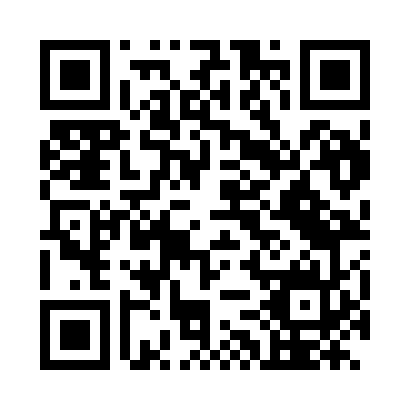 Prayer times for Salamanca, Salamanca, SpainWed 1 May 2024 - Fri 31 May 2024High Latitude Method: Angle Based RulePrayer Calculation Method: Muslim World LeagueAsar Calculation Method: HanafiPrayer times provided by https://www.salahtimes.comDateDayFajrSunriseDhuhrAsrMaghribIsha1Wed5:347:202:207:169:2010:592Thu5:337:192:207:169:2111:013Fri5:317:182:207:179:2211:024Sat5:297:172:197:189:2311:045Sun5:277:152:197:189:2411:056Mon5:267:142:197:199:2511:077Tue5:247:132:197:199:2611:088Wed5:227:122:197:209:2711:109Thu5:217:112:197:209:2811:1110Fri5:197:102:197:219:2911:1311Sat5:177:092:197:229:3011:1412Sun5:167:082:197:229:3111:1613Mon5:147:072:197:239:3211:1714Tue5:137:062:197:239:3311:1915Wed5:117:052:197:249:3411:2016Thu5:097:042:197:249:3511:2217Fri5:087:032:197:259:3611:2318Sat5:077:022:197:269:3711:2519Sun5:057:012:197:269:3811:2620Mon5:047:002:197:279:3911:2721Tue5:026:592:197:279:4011:2922Wed5:016:592:197:289:4111:3023Thu5:006:582:197:289:4111:3224Fri4:596:572:207:299:4211:3325Sat4:576:572:207:299:4311:3426Sun4:566:562:207:309:4411:3627Mon4:556:552:207:309:4511:3728Tue4:546:552:207:319:4611:3829Wed4:536:542:207:319:4611:3930Thu4:526:542:207:329:4711:4131Fri4:516:532:207:329:4811:42